Version HistoryDisposal refers to the destruction of records that have met their retention period and no longer have business value to the organization. Records that meet these conditions are destroyed in accordance with their records retention schedule using methods outlined in NIST Special Publication 800-88.Below is the list of use cases and associated business scenarios for the disposal of electronic records. ERM.030 - Electronic Records Disposal ERM.030.L1.01. Notify business owners of electronic records eligible for disposalERM.030.L1.02. Dispose of approved electronic records ERM.030.L2.01. Change the retention period of temporary electronic records approved for disposal to accommodate an order, law, or business justificationConsiderations for Specific Electronic Record TypesThe use cases and workflows are written from a high-level perspective and are intended to cover all types of electronic records. The base level requirements for all electronic records are the same: records must be captured, managed, and disposed or transferred to NARA at the end of their lifecycle. It is an assumption that different types of electronic records will require different approaches to management. This is important to remember when using the use cases to demonstrate how vendors and service providers meet the requirements. The steps through the lifecycle can be done automatically, semi-automatically or manually. While NARA would like to see agencies move toward full automation, agencies may not be in the position to do this due to limited resources or other constraints. Below are considerations for specific types of records. Ideally, agencies will have a disposal program in place to manage the disposal of both electronic and physical records. Agencies may have different approaches for how they handle the disposal of electronic records. Smaller agencies may have all disposal approvals centralized in the records management program. Large agencies may have a decentralized approach with disposal processed by records liaison officers within individual bureaus, offices, or locations. Agencies can decide on the level of review needed for disposals. In some cases, agencies may only need the Agency Records Officer or designated official to approve the disposal. In most cases, agencies should have at least the business owners and the ARO approve of the disposal. Many agencies also include their legal counsel in order to ensure none of the records eligible for disposal are on litigation hold. Agencies should include legal counsel in the disposal process, or at a minimum, have them review and approve of the disposal process if they do not approve all disposals. Agencies should also consider whether they will allow end users to execute disposal or have a records management professional or in some cases, IT, execute the disposal. Below are considerations for specific types of records. See the Electronic Records Management Use Cases Overview Appendix for definitions of specific record types.Use Cases for Disposal and Workflows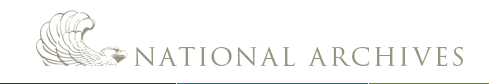 DRAFTNARA Federal Electronic Records Modernization Initiative (FERMI)Use Cases for DisposalApril 2020VersionDateChange DescriptionAuthor of Change1.004/30/2020Posted on Records Express for public reviewNARARecord TypeCapture Considerations for Record TypeCloud ServicesIncreasingly, agencies are using cloud services for all aspects of their IT infrastructure, including to store and maintain records. Agencies are moving data centers into cloud storage so they do not have to maintain the centers themselves. When agencies dispose of records in cloud services, there are some things agencies should consider. Agencies should ensure there is language in the contract with the cloud provider stating they can meet NARA’s requirements for disposal. Often cloud providers may maintain backup copies of records for certain period of time after records are disposed. Agencies should ensure cloud providers dispose of all copies of records, including backups. If copies are not disposed of in accordance with the agency retention schedule, they will be subject to FOIA and discoverable. Agencies should also consider whether they will allow a cloud provider to dispose of records automatically once they are eligible for disposal or should they get approval from the agency first. In some cases, agencies may want to have a Federal employee execute the disposition. This should also be included in contract with the cloud provider. Structured dataStructured data could reside on premise or in the cloud. If they are in the cloud, agencies should review the consideration under Cloud Services. If the database is on premise, agencies must ensure they are disposing of records in the same way they would for records in the cloud. Agencies should ensure all copies of records are being disposed at the time of disposition. Agencies should work with database owners in IT as well as the business owners when disposing of records. It may be the IT staff executing the disposition, so IT staff should work with the ARO to ensure they are meeting NARA requirements when deleting records in databases. AROs may also work with database business owners to ensure they no longer have need for the records. It’s also important for agencies to consider what other systems the databases links to. It may receive data from or feed into other databases. Agencies should review the records in the other databases to make sure they will still have a complete record for records that are not yet eligible for disposition. They should also ensure all copies have been disposed. Office Management ApplicationsOffice Management Applications include word processing and presentation applications, such as Microsoft Word and PowerPoint and Google Docs. Some of these documents may be considered transitory or drafts and can be disposed when no longer needed. Others may be considered official records. They could be stored in an ERMS, on a shared drive, in the cloud, on an end user’s computer or on a peripheral storage device. As with other formats, it’s important to ensure all copies of records are disposed of at the same time. With word processing records, there could also be physical copies which should also be destroyed. This may require coordination with records custodians and business owners to ensure all copies are properly disposed. When executing the disposal of office management application records, it may require coordination with end users as well as business owners. Often, end users will know if they have eligible records on the network drive, shared drive, or on a peripheral device such as a thumb drive or external hard drive. The agency will have to decide if they will allow end users to execute the disposal or if they will have records management staff or IT execute the disposal. The ARO may work with records custodians to ensure the disposition of these records are properly executed at the end user level. Digital Media (Photo)Digital media (photo) records should be disposed of at the end of their records retention period just like any other record. Multiple copies of photos may be stored in different places such as a shared drive, a cloud application, or the device that took the photo. Agencies should ensure all copies are destroyed at the end of the retention period. Digital Media (Audio)Digital media (audio) records should be disposed of at the end of their records retention period just like any other record. Multiple copies of audio may be stored in different places such as a shared drive, a cloud application, or the device that recorded the audio. Agencies should ensure all copies are destroyed at the end of the retention period.Digital Media (Video)Digital media (video) records should be disposed of at the end of their records retention period just like any other record. Multiple copies of audio may be stored in different places such as a shared drive, cloud application, or the device that recorded the video. Agencies should ensure all copies are destroyed at the end of the retention period.Electronic MessagesElectronic messages include email, instant messages, chat messages, text messages, voicemail messages, and other messages that meet the definition of Federal records. The steps for disposal of text messages may be different than the approach for email. Agencies should consider if they will allow for automatic disposal of electronic messages or if they will have a review process. Some agencies use a Capstone approach for email and automatically dispose of email after a certain retention period in accordance with their schedule or GRS 6.1. Others may still have a period of review before disposing of the email. For text messages and chat, agencies must ensure the texts and chats are deleted from the phone as well as by the service provider/carrier. Agencies should review their service provider’s contract and ensure disposal requirements are included. Engineering DrawingsEngineering records should be disposed of at the end of their retention period just like any other record. If engineering records are created and maintained in systems that store the component parts in a database, agencies will need to ensure the components stored within the database are also destroyed at the end of the retention period. Shared DrivesShared drives, or network drives, are storage spaces where end users can store and share files, including records. They can reside on premise or in the cloud. Many agencies maintain records on shared drives and apply retention schedules to records on shared drives. When disposing of records on shared drives agencies must decide how to identify records for disposal and determine who need to approve the disposal of the records. Often multiple end users or teams will have access to the record and it may not be clear who owns the record. Agencies may work through their records liaison officers to identify records eligible for disposal. Agencies may use content analytics tools to help identify records eligible for disposal. This can also help find duplicate records and ensure they are all disposed of at the same time in accordance to the agency retention schedule. This can also help agencies identify records on disposition hold. Agencies should decide if they will allow individual users to execute disposition or have an ERM professional dispose of the records.  Social MediaSocial media content is dynamic and may be continually updated. It is best practice for content created in social media platforms to remain there for the life of the platform or service. Social media differ from other types of records in that they are not intended to be deleted from the platform on which they were created. This may make disposal of social media records more difficult than other types of records. It is hard to be certain if all copies have been deleted because of the sharing nature of social media. Users may copy a post or tweet thousands of times. Agencies are responsible for managing the record under their control and they should be disposed of in accordance with the records retention schedule. Agencies should post their social media retention policy so they public knows who the records will be managed and eventually deleted. A social media capture tool may help agencies more easily manage their long term and permanent social media records. Messages sent through social media should also be managed in accordance with the agency’s retention schedule. WebsitesAgencies must manage website-related records that result from agency web operations including web content records and website administrative records. It is a best practice for website content to remain accessible to the public and for agencies to explain why content is removed. There is an expectation from users that content will be available for the foreseeable future.Agencies should assume content posted on agency website platforms are records. From there, they can move forward with determining the function of web pages and the scheduling and retention process. It is likely the case that not all website records must be kept forever. For these temporary websites, agencies should post their intention to delete the websites before they execute the disposal. The notice should explain these websites are being deleted in accordance with the agency retention schedule. Like social media records, agencies cannot be certain all copies of the website records have been deleted. Members of the public may make copies of the websites. However, agencies should follow their retention schedule, and delete eligible website records under their control. ERM.030 – Use Case for Electronic Record DisposalERM.030 – Use Case for Electronic Record DisposalERM.030 – Use Case for Electronic Record DisposalERM.030 – Use Case for Electronic Record DisposalERM.030 – Use Case for Electronic Record DisposalERM.030 – Use Case for Electronic Record DisposalERM.030 – Use Case for Electronic Record DisposalERM.030 – Use Case for Electronic Record DisposalERM.030 – Use Case for Electronic Record DisposalERM.030 – Use Case for Electronic Record DisposalERM.030 – Use Case for Electronic Record DisposalERM.030 – Use Case for Electronic Record DisposalEnabling Function: Records DisposalEnabling Function: Records DisposalEnabling Function: Records DisposalEnabling Function: Records DisposalEnabling Function: Records DisposalEnabling Function: Records DisposalEnabling Function: Records DisposalEnabling Function: Records DisposalEnabling Function: Records DisposalEnabling Function: Records DisposalEnabling Function: Records DisposalEnabling Function: Records DisposalBusiness Scenario(s) CoveredBusiness Scenario(s) CoveredBusiness Scenario(s) CoveredBusiness Scenario(s) CoveredBusiness Scenario(s) CoveredBusiness Scenario(s) CoveredBusiness Scenario(s) CoveredBusiness Scenario(s) CoveredBusiness Scenario(s) CoveredBusiness Scenario(s) CoveredBusiness Scenario(s) CoveredBusiness Scenario(s) CoveredERM.030.L1.01. Notify business owners of electronic records eligible for disposalERM.030.L1.02. Dispose of approved electronic records from agency systemsERM.030.L2.01. Change the retention period of temporary electronic records approved for disposal to accommodate an order, law, or business justificationERM.030.L1.01. Notify business owners of electronic records eligible for disposalERM.030.L1.02. Dispose of approved electronic records from agency systemsERM.030.L2.01. Change the retention period of temporary electronic records approved for disposal to accommodate an order, law, or business justificationERM.030.L1.01. Notify business owners of electronic records eligible for disposalERM.030.L1.02. Dispose of approved electronic records from agency systemsERM.030.L2.01. Change the retention period of temporary electronic records approved for disposal to accommodate an order, law, or business justificationERM.030.L1.01. Notify business owners of electronic records eligible for disposalERM.030.L1.02. Dispose of approved electronic records from agency systemsERM.030.L2.01. Change the retention period of temporary electronic records approved for disposal to accommodate an order, law, or business justificationERM.030.L1.01. Notify business owners of electronic records eligible for disposalERM.030.L1.02. Dispose of approved electronic records from agency systemsERM.030.L2.01. Change the retention period of temporary electronic records approved for disposal to accommodate an order, law, or business justificationERM.030.L1.01. Notify business owners of electronic records eligible for disposalERM.030.L1.02. Dispose of approved electronic records from agency systemsERM.030.L2.01. Change the retention period of temporary electronic records approved for disposal to accommodate an order, law, or business justificationERM.030.L1.01. Notify business owners of electronic records eligible for disposalERM.030.L1.02. Dispose of approved electronic records from agency systemsERM.030.L2.01. Change the retention period of temporary electronic records approved for disposal to accommodate an order, law, or business justificationERM.030.L1.01. Notify business owners of electronic records eligible for disposalERM.030.L1.02. Dispose of approved electronic records from agency systemsERM.030.L2.01. Change the retention period of temporary electronic records approved for disposal to accommodate an order, law, or business justificationERM.030.L1.01. Notify business owners of electronic records eligible for disposalERM.030.L1.02. Dispose of approved electronic records from agency systemsERM.030.L2.01. Change the retention period of temporary electronic records approved for disposal to accommodate an order, law, or business justificationERM.030.L1.01. Notify business owners of electronic records eligible for disposalERM.030.L1.02. Dispose of approved electronic records from agency systemsERM.030.L2.01. Change the retention period of temporary electronic records approved for disposal to accommodate an order, law, or business justificationERM.030.L1.01. Notify business owners of electronic records eligible for disposalERM.030.L1.02. Dispose of approved electronic records from agency systemsERM.030.L2.01. Change the retention period of temporary electronic records approved for disposal to accommodate an order, law, or business justificationERM.030.L1.01. Notify business owners of electronic records eligible for disposalERM.030.L1.02. Dispose of approved electronic records from agency systemsERM.030.L2.01. Change the retention period of temporary electronic records approved for disposal to accommodate an order, law, or business justificationBusiness Actor(s)Business Actor(s)Business Actor(s)Business Actor(s)Business Actor(s)Business Actor(s)Business Actor(s)Business Actor(s)Business Actor(s)Business Actor(s)Business Actor(s)Business Actor(s)Agency Personnel, Business Process Owner, Information System Owner, Agency Records Management StaffAgency Personnel, Business Process Owner, Information System Owner, Agency Records Management StaffAgency Personnel, Business Process Owner, Information System Owner, Agency Records Management StaffAgency Personnel, Business Process Owner, Information System Owner, Agency Records Management StaffAgency Personnel, Business Process Owner, Information System Owner, Agency Records Management StaffAgency Personnel, Business Process Owner, Information System Owner, Agency Records Management StaffAgency Personnel, Business Process Owner, Information System Owner, Agency Records Management StaffAgency Personnel, Business Process Owner, Information System Owner, Agency Records Management StaffAgency Personnel, Business Process Owner, Information System Owner, Agency Records Management StaffAgency Personnel, Business Process Owner, Information System Owner, Agency Records Management StaffAgency Personnel, Business Process Owner, Information System Owner, Agency Records Management StaffAgency Personnel, Business Process Owner, Information System Owner, Agency Records Management StaffSynopsisSynopsisSynopsisSynopsisSynopsisSynopsisSynopsisSynopsisSynopsisSynopsisSynopsisSynopsisOnce temporary electronic records have been managed through the Maintenance & Use phase, they enter the Disposal phase. The first process starts with notifying business owners that electronic records are eligible for disposal. This process includes determining which electronic records have met their retention period, identifying business owners of electronic records eligible for disposal, and notifying the business owners. The next process covers disposing of the electronic records from the agency systems. This process consists of receiving notification from business owners that electronic records are approved for disposal, identifying all approved records that will be disposed, notifying the Agency Records Officer of the records approved for disposal, receiving approval from the Agency Records Officer to proceed with the disposal, and disposing of the approved records from the agency systems. The last process explains how to change the retention period of temporary records to accommodate an order, law, or other business reason. This process consists of receiving a request to change the retention period, searching agency systems for the temporary records, and adjusting the retention period in those systems. Once temporary electronic records have been managed through the Maintenance & Use phase, they enter the Disposal phase. The first process starts with notifying business owners that electronic records are eligible for disposal. This process includes determining which electronic records have met their retention period, identifying business owners of electronic records eligible for disposal, and notifying the business owners. The next process covers disposing of the electronic records from the agency systems. This process consists of receiving notification from business owners that electronic records are approved for disposal, identifying all approved records that will be disposed, notifying the Agency Records Officer of the records approved for disposal, receiving approval from the Agency Records Officer to proceed with the disposal, and disposing of the approved records from the agency systems. The last process explains how to change the retention period of temporary records to accommodate an order, law, or other business reason. This process consists of receiving a request to change the retention period, searching agency systems for the temporary records, and adjusting the retention period in those systems. Once temporary electronic records have been managed through the Maintenance & Use phase, they enter the Disposal phase. The first process starts with notifying business owners that electronic records are eligible for disposal. This process includes determining which electronic records have met their retention period, identifying business owners of electronic records eligible for disposal, and notifying the business owners. The next process covers disposing of the electronic records from the agency systems. This process consists of receiving notification from business owners that electronic records are approved for disposal, identifying all approved records that will be disposed, notifying the Agency Records Officer of the records approved for disposal, receiving approval from the Agency Records Officer to proceed with the disposal, and disposing of the approved records from the agency systems. The last process explains how to change the retention period of temporary records to accommodate an order, law, or other business reason. This process consists of receiving a request to change the retention period, searching agency systems for the temporary records, and adjusting the retention period in those systems. Once temporary electronic records have been managed through the Maintenance & Use phase, they enter the Disposal phase. The first process starts with notifying business owners that electronic records are eligible for disposal. This process includes determining which electronic records have met their retention period, identifying business owners of electronic records eligible for disposal, and notifying the business owners. The next process covers disposing of the electronic records from the agency systems. This process consists of receiving notification from business owners that electronic records are approved for disposal, identifying all approved records that will be disposed, notifying the Agency Records Officer of the records approved for disposal, receiving approval from the Agency Records Officer to proceed with the disposal, and disposing of the approved records from the agency systems. The last process explains how to change the retention period of temporary records to accommodate an order, law, or other business reason. This process consists of receiving a request to change the retention period, searching agency systems for the temporary records, and adjusting the retention period in those systems. Once temporary electronic records have been managed through the Maintenance & Use phase, they enter the Disposal phase. The first process starts with notifying business owners that electronic records are eligible for disposal. This process includes determining which electronic records have met their retention period, identifying business owners of electronic records eligible for disposal, and notifying the business owners. The next process covers disposing of the electronic records from the agency systems. This process consists of receiving notification from business owners that electronic records are approved for disposal, identifying all approved records that will be disposed, notifying the Agency Records Officer of the records approved for disposal, receiving approval from the Agency Records Officer to proceed with the disposal, and disposing of the approved records from the agency systems. The last process explains how to change the retention period of temporary records to accommodate an order, law, or other business reason. This process consists of receiving a request to change the retention period, searching agency systems for the temporary records, and adjusting the retention period in those systems. Once temporary electronic records have been managed through the Maintenance & Use phase, they enter the Disposal phase. The first process starts with notifying business owners that electronic records are eligible for disposal. This process includes determining which electronic records have met their retention period, identifying business owners of electronic records eligible for disposal, and notifying the business owners. The next process covers disposing of the electronic records from the agency systems. This process consists of receiving notification from business owners that electronic records are approved for disposal, identifying all approved records that will be disposed, notifying the Agency Records Officer of the records approved for disposal, receiving approval from the Agency Records Officer to proceed with the disposal, and disposing of the approved records from the agency systems. The last process explains how to change the retention period of temporary records to accommodate an order, law, or other business reason. This process consists of receiving a request to change the retention period, searching agency systems for the temporary records, and adjusting the retention period in those systems. Once temporary electronic records have been managed through the Maintenance & Use phase, they enter the Disposal phase. The first process starts with notifying business owners that electronic records are eligible for disposal. This process includes determining which electronic records have met their retention period, identifying business owners of electronic records eligible for disposal, and notifying the business owners. The next process covers disposing of the electronic records from the agency systems. This process consists of receiving notification from business owners that electronic records are approved for disposal, identifying all approved records that will be disposed, notifying the Agency Records Officer of the records approved for disposal, receiving approval from the Agency Records Officer to proceed with the disposal, and disposing of the approved records from the agency systems. The last process explains how to change the retention period of temporary records to accommodate an order, law, or other business reason. This process consists of receiving a request to change the retention period, searching agency systems for the temporary records, and adjusting the retention period in those systems. Once temporary electronic records have been managed through the Maintenance & Use phase, they enter the Disposal phase. The first process starts with notifying business owners that electronic records are eligible for disposal. This process includes determining which electronic records have met their retention period, identifying business owners of electronic records eligible for disposal, and notifying the business owners. The next process covers disposing of the electronic records from the agency systems. This process consists of receiving notification from business owners that electronic records are approved for disposal, identifying all approved records that will be disposed, notifying the Agency Records Officer of the records approved for disposal, receiving approval from the Agency Records Officer to proceed with the disposal, and disposing of the approved records from the agency systems. The last process explains how to change the retention period of temporary records to accommodate an order, law, or other business reason. This process consists of receiving a request to change the retention period, searching agency systems for the temporary records, and adjusting the retention period in those systems. Once temporary electronic records have been managed through the Maintenance & Use phase, they enter the Disposal phase. The first process starts with notifying business owners that electronic records are eligible for disposal. This process includes determining which electronic records have met their retention period, identifying business owners of electronic records eligible for disposal, and notifying the business owners. The next process covers disposing of the electronic records from the agency systems. This process consists of receiving notification from business owners that electronic records are approved for disposal, identifying all approved records that will be disposed, notifying the Agency Records Officer of the records approved for disposal, receiving approval from the Agency Records Officer to proceed with the disposal, and disposing of the approved records from the agency systems. The last process explains how to change the retention period of temporary records to accommodate an order, law, or other business reason. This process consists of receiving a request to change the retention period, searching agency systems for the temporary records, and adjusting the retention period in those systems. Once temporary electronic records have been managed through the Maintenance & Use phase, they enter the Disposal phase. The first process starts with notifying business owners that electronic records are eligible for disposal. This process includes determining which electronic records have met their retention period, identifying business owners of electronic records eligible for disposal, and notifying the business owners. The next process covers disposing of the electronic records from the agency systems. This process consists of receiving notification from business owners that electronic records are approved for disposal, identifying all approved records that will be disposed, notifying the Agency Records Officer of the records approved for disposal, receiving approval from the Agency Records Officer to proceed with the disposal, and disposing of the approved records from the agency systems. The last process explains how to change the retention period of temporary records to accommodate an order, law, or other business reason. This process consists of receiving a request to change the retention period, searching agency systems for the temporary records, and adjusting the retention period in those systems. Once temporary electronic records have been managed through the Maintenance & Use phase, they enter the Disposal phase. The first process starts with notifying business owners that electronic records are eligible for disposal. This process includes determining which electronic records have met their retention period, identifying business owners of electronic records eligible for disposal, and notifying the business owners. The next process covers disposing of the electronic records from the agency systems. This process consists of receiving notification from business owners that electronic records are approved for disposal, identifying all approved records that will be disposed, notifying the Agency Records Officer of the records approved for disposal, receiving approval from the Agency Records Officer to proceed with the disposal, and disposing of the approved records from the agency systems. The last process explains how to change the retention period of temporary records to accommodate an order, law, or other business reason. This process consists of receiving a request to change the retention period, searching agency systems for the temporary records, and adjusting the retention period in those systems. Once temporary electronic records have been managed through the Maintenance & Use phase, they enter the Disposal phase. The first process starts with notifying business owners that electronic records are eligible for disposal. This process includes determining which electronic records have met their retention period, identifying business owners of electronic records eligible for disposal, and notifying the business owners. The next process covers disposing of the electronic records from the agency systems. This process consists of receiving notification from business owners that electronic records are approved for disposal, identifying all approved records that will be disposed, notifying the Agency Records Officer of the records approved for disposal, receiving approval from the Agency Records Officer to proceed with the disposal, and disposing of the approved records from the agency systems. The last process explains how to change the retention period of temporary records to accommodate an order, law, or other business reason. This process consists of receiving a request to change the retention period, searching agency systems for the temporary records, and adjusting the retention period in those systems. Assumptions and DependenciesAssumptions and DependenciesAssumptions and DependenciesAssumptions and DependenciesAssumptions and DependenciesAssumptions and DependenciesAssumptions and DependenciesAssumptions and DependenciesAssumptions and DependenciesAssumptions and DependenciesAssumptions and DependenciesAssumptions and DependenciesAll predecessor events required to trigger the Initiating Event have been completed.These events can be automated, semi-automated, or be executed manually.All the inputs listed in each event have been created or are available for use to execute the events.There are no legal holds or information requests on electronic message records eligible for disposal. All predecessor events required to trigger the Initiating Event have been completed.These events can be automated, semi-automated, or be executed manually.All the inputs listed in each event have been created or are available for use to execute the events.There are no legal holds or information requests on electronic message records eligible for disposal. All predecessor events required to trigger the Initiating Event have been completed.These events can be automated, semi-automated, or be executed manually.All the inputs listed in each event have been created or are available for use to execute the events.There are no legal holds or information requests on electronic message records eligible for disposal. All predecessor events required to trigger the Initiating Event have been completed.These events can be automated, semi-automated, or be executed manually.All the inputs listed in each event have been created or are available for use to execute the events.There are no legal holds or information requests on electronic message records eligible for disposal. All predecessor events required to trigger the Initiating Event have been completed.These events can be automated, semi-automated, or be executed manually.All the inputs listed in each event have been created or are available for use to execute the events.There are no legal holds or information requests on electronic message records eligible for disposal. All predecessor events required to trigger the Initiating Event have been completed.These events can be automated, semi-automated, or be executed manually.All the inputs listed in each event have been created or are available for use to execute the events.There are no legal holds or information requests on electronic message records eligible for disposal. All predecessor events required to trigger the Initiating Event have been completed.These events can be automated, semi-automated, or be executed manually.All the inputs listed in each event have been created or are available for use to execute the events.There are no legal holds or information requests on electronic message records eligible for disposal. All predecessor events required to trigger the Initiating Event have been completed.These events can be automated, semi-automated, or be executed manually.All the inputs listed in each event have been created or are available for use to execute the events.There are no legal holds or information requests on electronic message records eligible for disposal. All predecessor events required to trigger the Initiating Event have been completed.These events can be automated, semi-automated, or be executed manually.All the inputs listed in each event have been created or are available for use to execute the events.There are no legal holds or information requests on electronic message records eligible for disposal. All predecessor events required to trigger the Initiating Event have been completed.These events can be automated, semi-automated, or be executed manually.All the inputs listed in each event have been created or are available for use to execute the events.There are no legal holds or information requests on electronic message records eligible for disposal. All predecessor events required to trigger the Initiating Event have been completed.These events can be automated, semi-automated, or be executed manually.All the inputs listed in each event have been created or are available for use to execute the events.There are no legal holds or information requests on electronic message records eligible for disposal. All predecessor events required to trigger the Initiating Event have been completed.These events can be automated, semi-automated, or be executed manually.All the inputs listed in each event have been created or are available for use to execute the events.There are no legal holds or information requests on electronic message records eligible for disposal. Initiating EventInitiating EventInitiating EventTemporary electronic message records have met their retention period.Temporary electronic message records have met their retention period.Temporary electronic message records have met their retention period.Temporary electronic message records have met their retention period.Temporary electronic message records have met their retention period.Temporary electronic message records have met their retention period.Temporary electronic message records have met their retention period.Temporary electronic message records have met their retention period.Temporary electronic message records have met their retention period.Visual Workflow KeyVisual Workflow KeyVisual Workflow KeyVisual Workflow KeyVisual Workflow KeyVisual Workflow KeyVisual Workflow KeyVisual Workflow KeyVisual Workflow KeyVisual Workflow KeyVisual Workflow KeyVisual Workflow KeyRectangle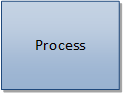 RectangleProcess or activityProcess or activityArrows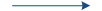 Flow of activityDiamond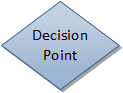 DiamondDecision point, usually indicated by yes/no textOval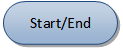 OvalStart or end of a processERM.030 - Electronic Message DisposalERM.030 - Electronic Message DisposalERM.030 - Electronic Message DisposalERM.030 - Electronic Message DisposalERM.030 - Electronic Message DisposalERM.030 - Electronic Message DisposalERM.030 - Electronic Message DisposalERM.030 - Electronic Message DisposalERM.030 - Electronic Message DisposalERM.030 - Electronic Message DisposalERM.030 - Electronic Message DisposalERM.030 - Electronic Message DisposalTypical Flow of EventsTypical Flow of EventsTypical Flow of EventsTypical Flow of EventsTypical Flow of EventsTypical Flow of EventsTypical Flow of EventsTypical Flow of EventsTypical Flow of EventsTypical Flow of EventsTypical Flow of EventsTypical Flow of EventsERM EventERM EventERM EventERM EventERM EventERM EventInput(s)Input(s)Input(s)Output(s) / Outcome(s)Output(s) / Outcome(s)ERM.030.L1.01. Notify business owners of electronic message records eligible for disposalERM.030.L1.01. Notify business owners of electronic message records eligible for disposalERM.030.L1.01. Notify business owners of electronic message records eligible for disposalERM.030.L1.01. Notify business owners of electronic message records eligible for disposalERM.030.L1.01. Notify business owners of electronic message records eligible for disposalERM.030.L1.01. Notify business owners of electronic message records eligible for disposalERM.030.L1.01. Notify business owners of electronic message records eligible for disposalERM.030.L1.01. Notify business owners of electronic message records eligible for disposalERM.030.L1.01. Notify business owners of electronic message records eligible for disposalERM.030.L1.01. Notify business owners of electronic message records eligible for disposalERM.030.L1.01. Notify business owners of electronic message records eligible for disposalERM.030.L1.01. Notify business owners of electronic message records eligible for disposal1Determine electronic records that have met their retention period and are eligible for disposal.(ERM.030.020 – Records Disposal Approval)Determine electronic records that have met their retention period and are eligible for disposal.(ERM.030.020 – Records Disposal Approval)Determine electronic records that have met their retention period and are eligible for disposal.(ERM.030.020 – Records Disposal Approval)Determine electronic records that have met their retention period and are eligible for disposal.(ERM.030.020 – Records Disposal Approval)Determine electronic records that have met their retention period and are eligible for disposal.(ERM.030.020 – Records Disposal Approval)Determine electronic records that have met their retention period and are eligible for disposal.(ERM.030.020 – Records Disposal Approval)Agency systemsNotification records have met retention periodAgency systemsNotification records have met retention periodAgency systemsNotification records have met retention periodIdentified electronic records eligible for disposalIdentified electronic records eligible for disposal2Identify business owners of electronic records that are eligible for disposal.(ERM.030.020 – Records Disposal Approval)Identify business owners of electronic records that are eligible for disposal.(ERM.030.020 – Records Disposal Approval)Identify business owners of electronic records that are eligible for disposal.(ERM.030.020 – Records Disposal Approval)Identify business owners of electronic records that are eligible for disposal.(ERM.030.020 – Records Disposal Approval)Identify business owners of electronic records that are eligible for disposal.(ERM.030.020 – Records Disposal Approval)Identify business owners of electronic records that are eligible for disposal.(ERM.030.020 – Records Disposal Approval)Identified electronic records eligible for disposalIdentified electronic records eligible for disposalIdentified electronic records eligible for disposalBusiness owners of electronic recordsBusiness owners of electronic records3Notify business owners of electronic message records eligible for disposal and request approval.(ERM.030.020 – Records Disposal Approval)Notify business owners of electronic message records eligible for disposal and request approval.(ERM.030.020 – Records Disposal Approval)Notify business owners of electronic message records eligible for disposal and request approval.(ERM.030.020 – Records Disposal Approval)Notify business owners of electronic message records eligible for disposal and request approval.(ERM.030.020 – Records Disposal Approval)Notify business owners of electronic message records eligible for disposal and request approval.(ERM.030.020 – Records Disposal Approval)Notify business owners of electronic message records eligible for disposal and request approval.(ERM.030.020 – Records Disposal Approval)Business owners of electronic message recordsBusiness owners of electronic message recordsBusiness owners of electronic message recordsBusiness owners are notifiedBusiness owners are notifiedERM.030 - Electronic Records DisposalERM.030 - Electronic Records DisposalERM.030 - Electronic Records DisposalERM.030 - Electronic Records DisposalTypical Flow of EventsTypical Flow of EventsTypical Flow of EventsTypical Flow of EventsERM EventInput(s)Output(s) / Outcome(s)ERM.030.L1.02. Dispose of approved electronic records from agency systemsERM.030.L1.02. Dispose of approved electronic records from agency systemsERM.030.L1.02. Dispose of approved electronic records from agency systemsERM.030.L1.02. Dispose of approved electronic records from agency systems5Receive notification from business owners of electronic records approved for disposal.(ERM.030.030 – Records Disposal Action)Approval from business ownersIdentified electronic records approved for disposal by business owners6Identify all approved electronic records that will be disposed of from agency systems.(ERM.030.030 – Records Disposal Action)Identified records approved for disposalAll records approved for disposal are identified7Notify designated approving officials of electronic records approved for disposal.(ERM.030.030 – Records Disposal Action)Notification to designated approving officialsDesignated approving officials are notified of records approved for disposal8Receive approval from designated approving officials to destroy electronic records approved for disposal by business owners.(ERM.030.030 – Records Disposal Action)Notification from designated approving officialsApproval to dispose of records by designated approving officials9Dispose of approved electronic records from agency systems.(ERM.030.030 – Records Disposal Action)Notification from business ownersNotification from designated approving officialsAll records approved for disposalApproved records are disposed of from agency systems10Create audit log of disposed records.(ERM.030.030 – Records Disposal Action)List of disposed recordsAudit trail of disposed recordsERM.030 – Electronic Records DisposalERM.030 – Electronic Records DisposalERM.030 – Electronic Records DisposalERM.030 – Electronic Records DisposalTypical Flow of EventsTypical Flow of EventsTypical Flow of EventsTypical Flow of EventsERM EventInput(s)Output(s) / Outcome(s)ERM.030.L2.01. Extend the retention period of temporary electronic records approved for disposal to accommodate an order, law, or business justification ERM.030.L2.01. Extend the retention period of temporary electronic records approved for disposal to accommodate an order, law, or business justification ERM.030.L2.01. Extend the retention period of temporary electronic records approved for disposal to accommodate an order, law, or business justification ERM.030.L2.01. Extend the retention period of temporary electronic records approved for disposal to accommodate an order, law, or business justification 1Receive notification to change the retention of temporary electronic records.(ERM.030.030 – Records Disposal Action)Notification to change retentionARO is notified to change retention2Search for temporary electronic records in agency systems that need retention period change.(ERM.030.030 – Records Disposal Action)Agency systemsSearch parametersIdentified temporary records from search3Update retention period for temporary records.(ERM.030.030 – Records Disposal Action)Identified temporary recordsAgency systemsTemporary records with updated retention periods4Notify business owners that retention period has changed.(ERM.030.030 – Records Disposal Action)Notification to business ownersBusiness owners are notified